Marathon Effort for the John Thornton Young Achievers Foundation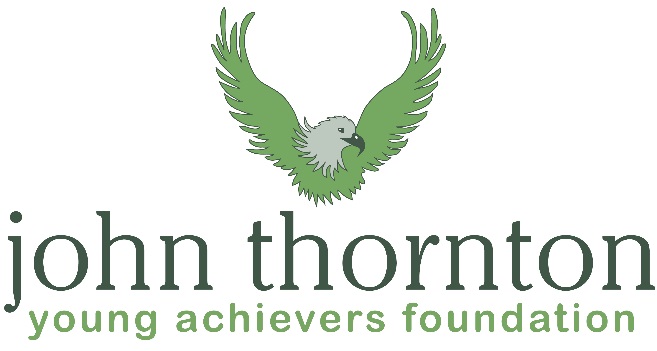 The Challenge:	Walk from Sandbanks to Lymington in 1 day as part of a fundraising team for the fantastic local charity – JTYAF.*Half marathon option also availableThe Charity:		 www.jtyaf.org – The JTYAF supports young people from a wide range of youth organisations providing them with scholarships and bursaries to support their personal development and the pursuit of their ambitions. Please support through JustGiving page link: https://www.justgiving.com/fundraising/marathoneffortforJT or sponsorship form. £50 minimum per walker – aim high!Arrangements:	Meet Saturday, September 9th At Jazz’s Café, Sandbanks at 8.00am. The route will follow the coastal path with numerous toilet and refreshment opportunities. A steady pace with breaks will result in an arrival time at Lymington of 6.00. To mark the end point of the challenge we will have a pub meal at the Ship Inn with the return transport provided departing at 8pm, returning to Poole at 8.45.Preparation:	26 miles is a challenge and will require some training. Please see the kiltwalk website for some excellent training tips (www.thekiltwalk.co.uk/advice/training)On the day:		Appropriate kit/footwear, water bottle, ferry/pub money*Half Marathon options:Option 1		Sandbanks – Highcliffe. Arriving at Highcliffe at approx.. 1.30. There are frequent returning buses.Option 2		Highcliffe to Lymington. Meet at Highcliffe at 1.30 to join the adventure including pub and return minibus.For further info / book a place please contact Joe Barnettjoenmel22@yahoo.co.uk / 07736442950